H4-4.1-03: Hình ảnh phụ huynh dự giao nhận thực phẩm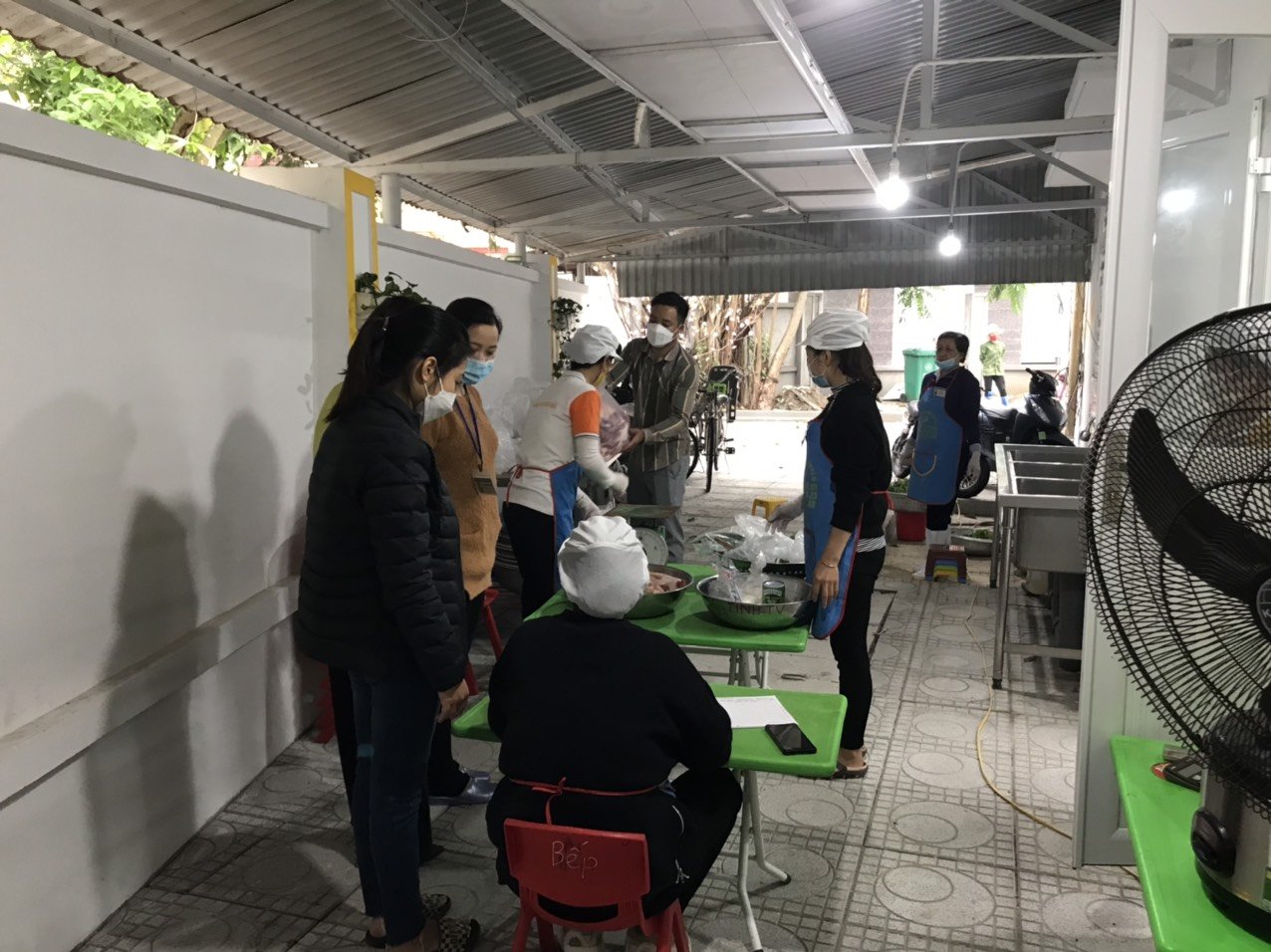 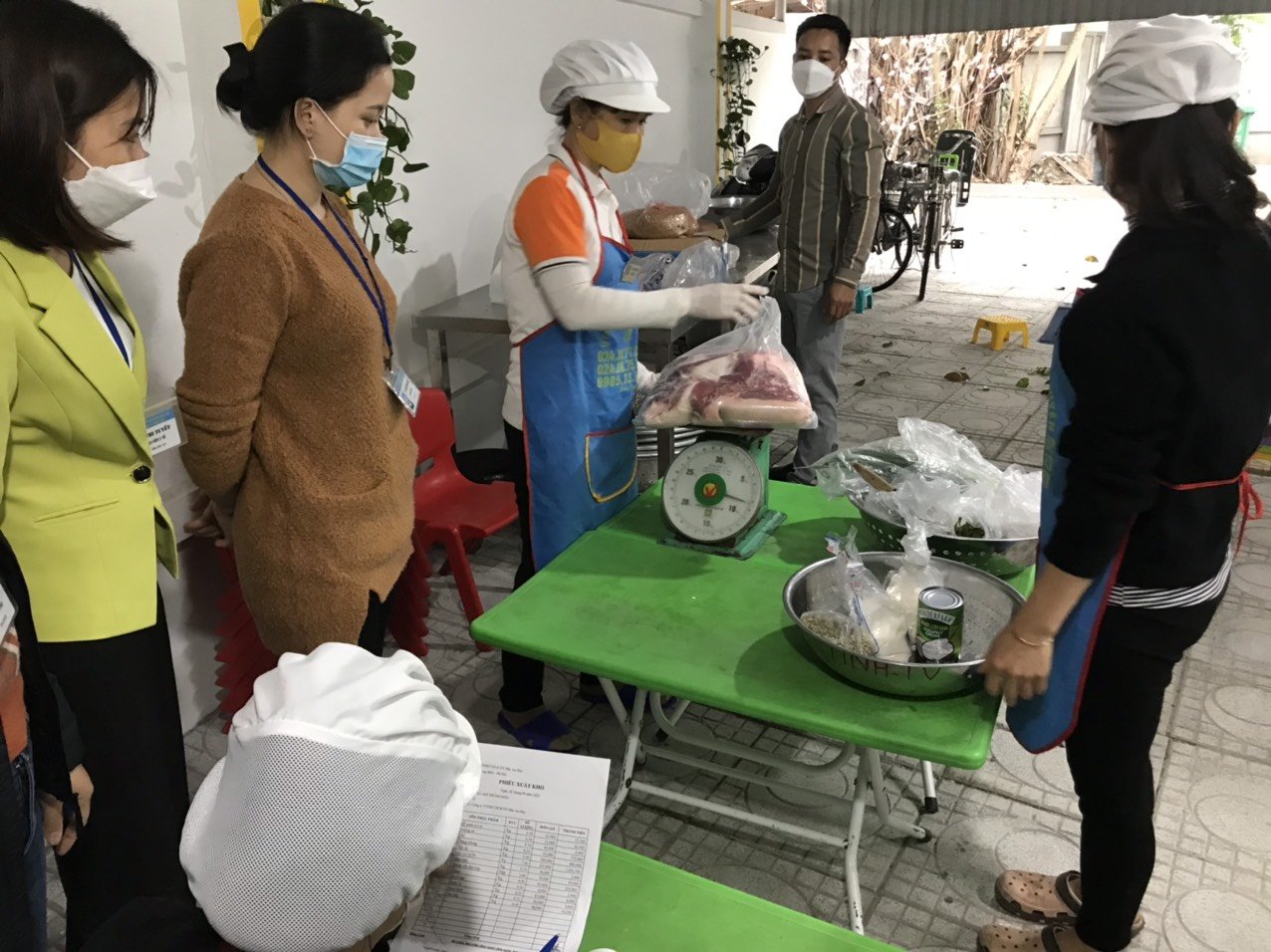 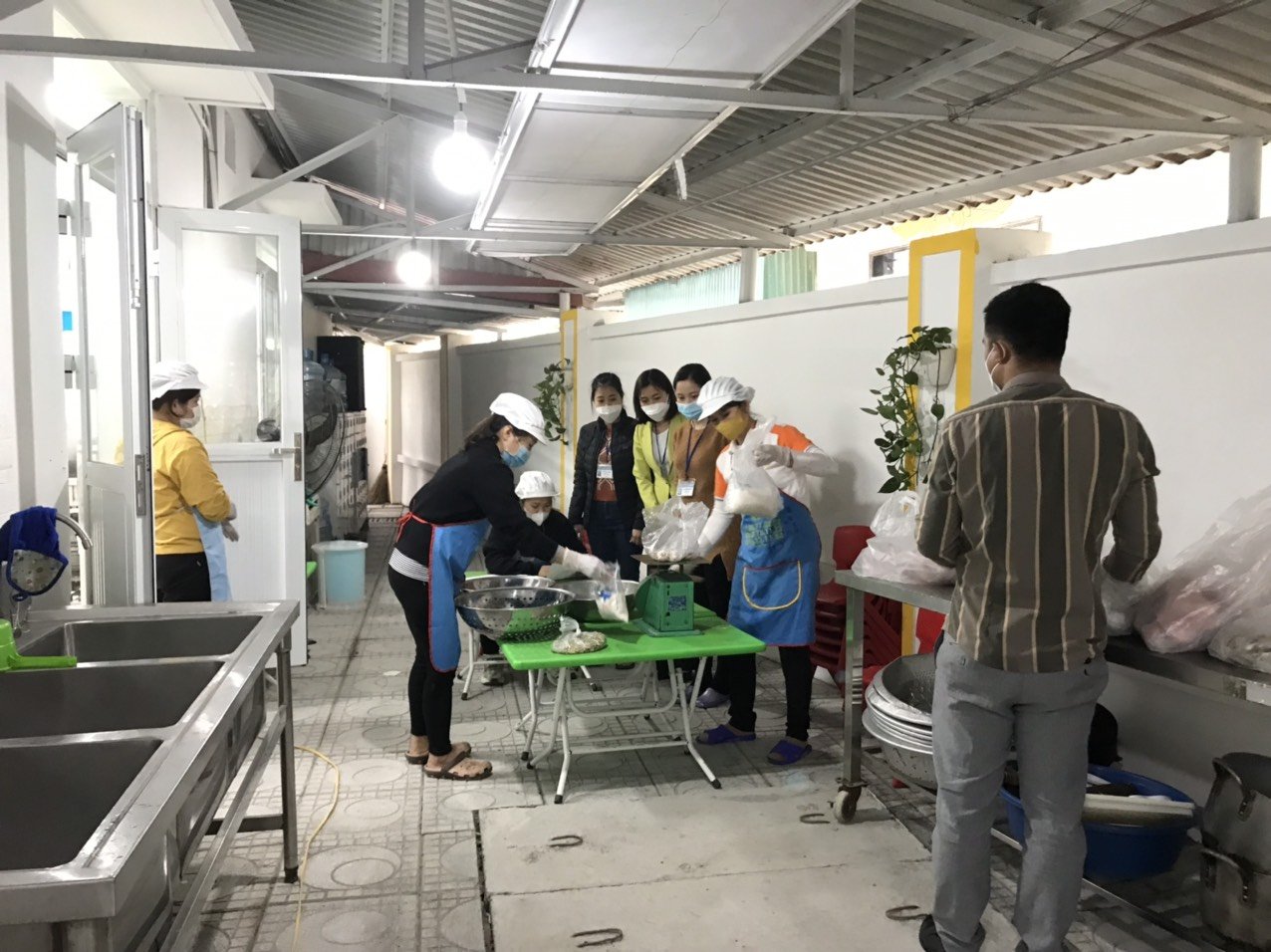 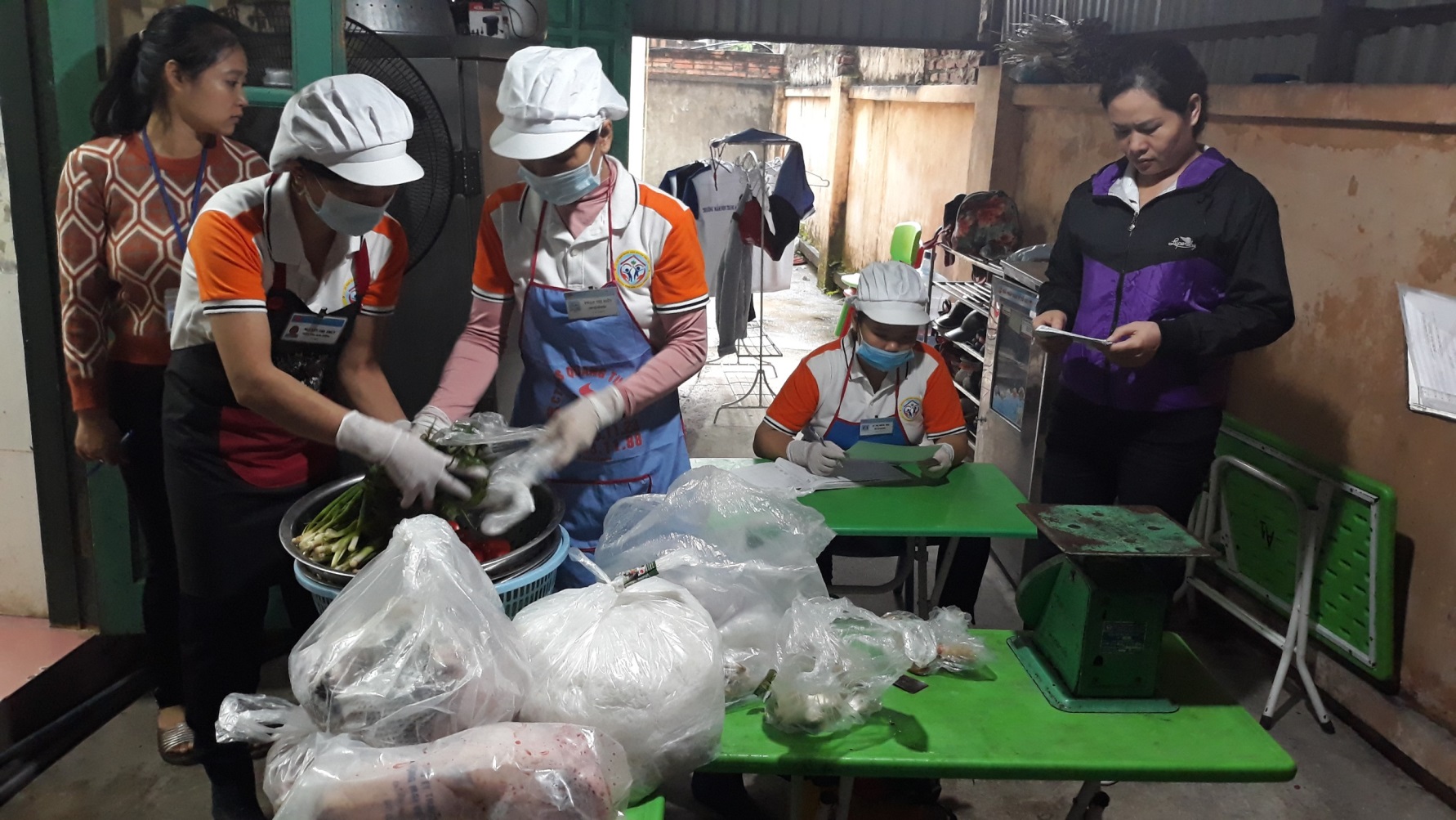 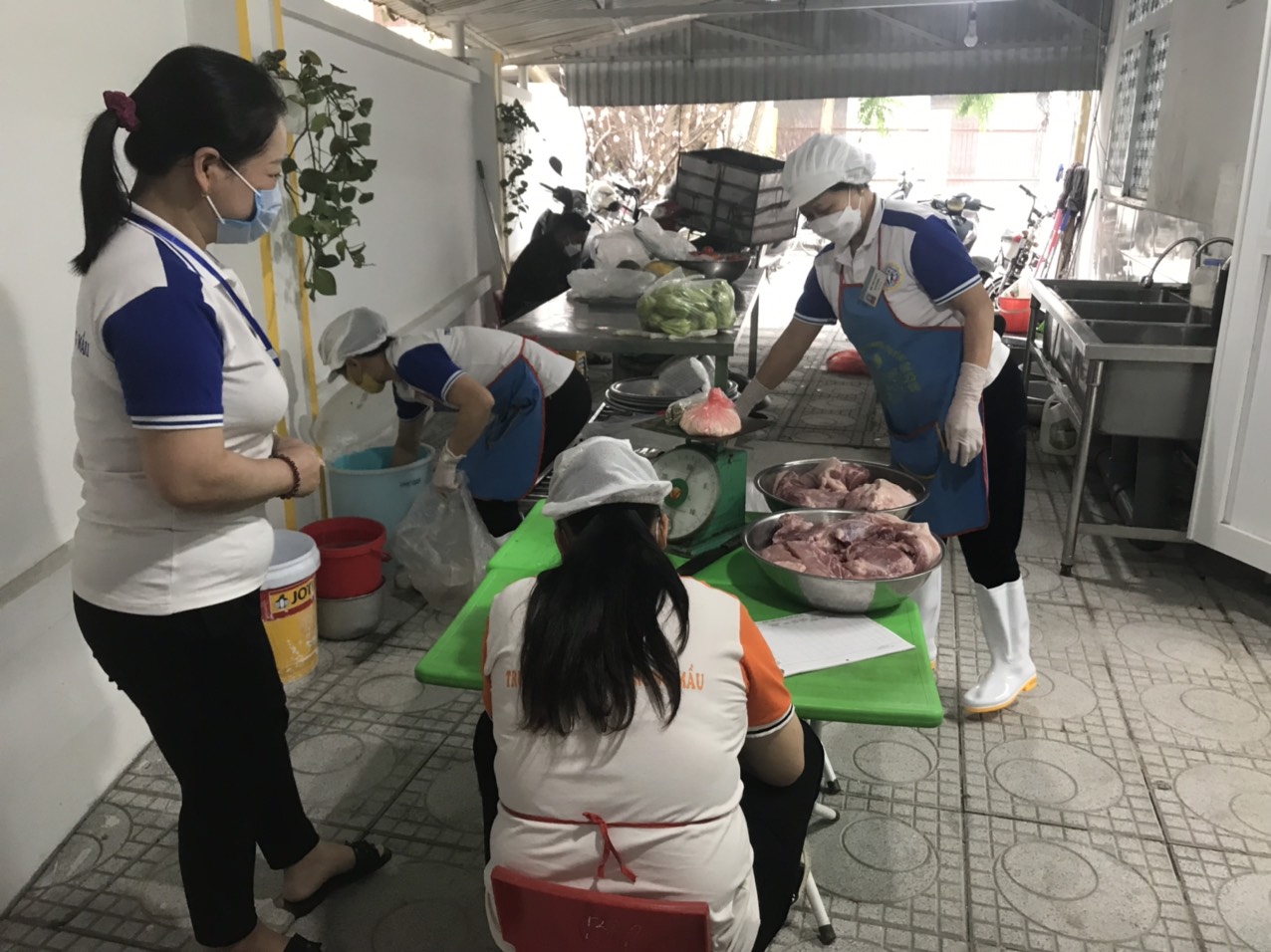 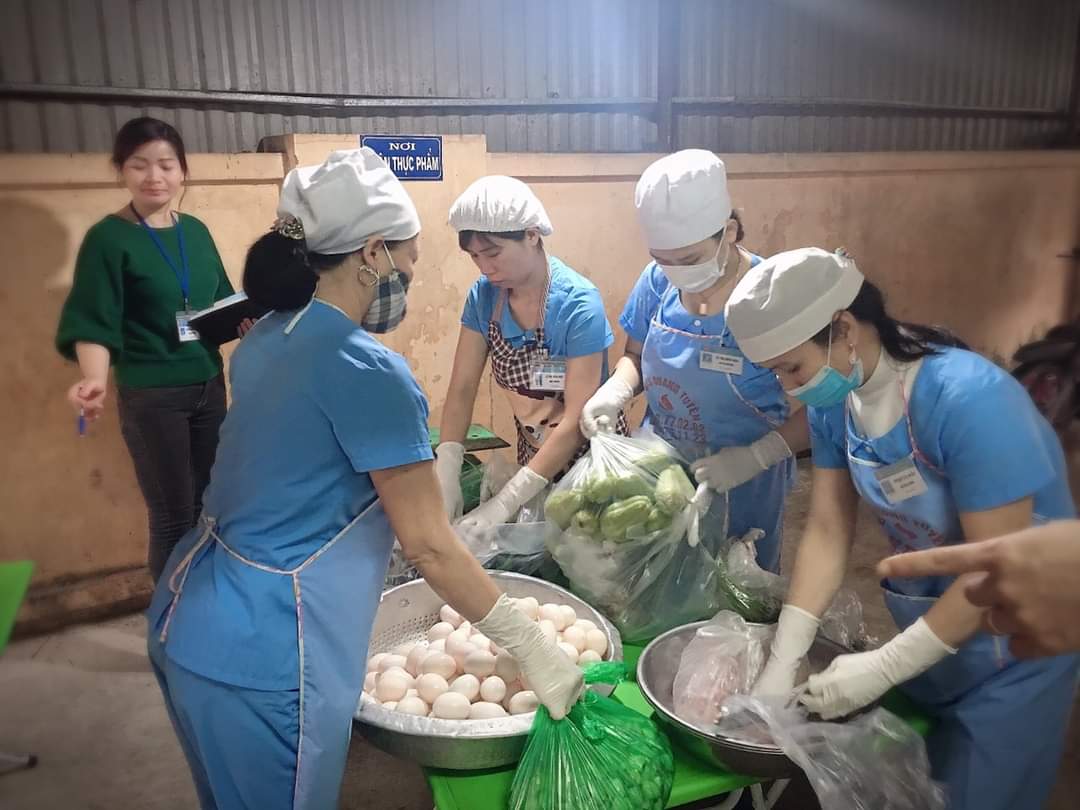 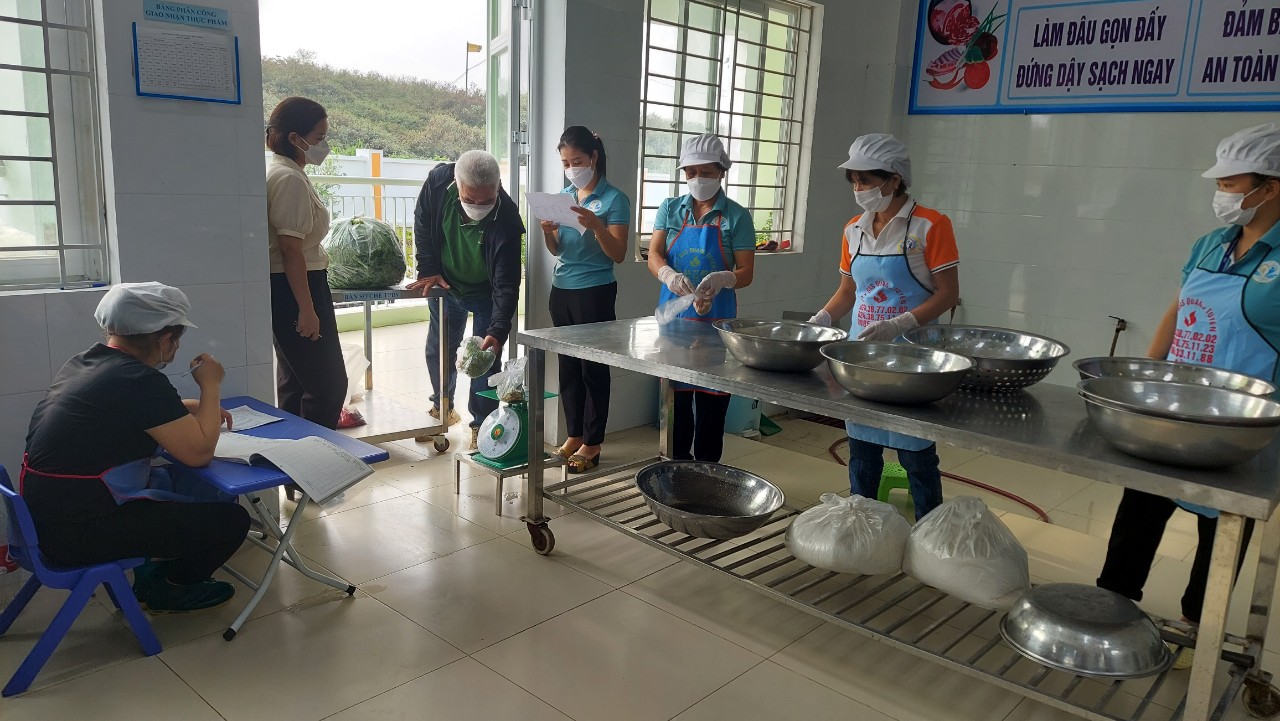 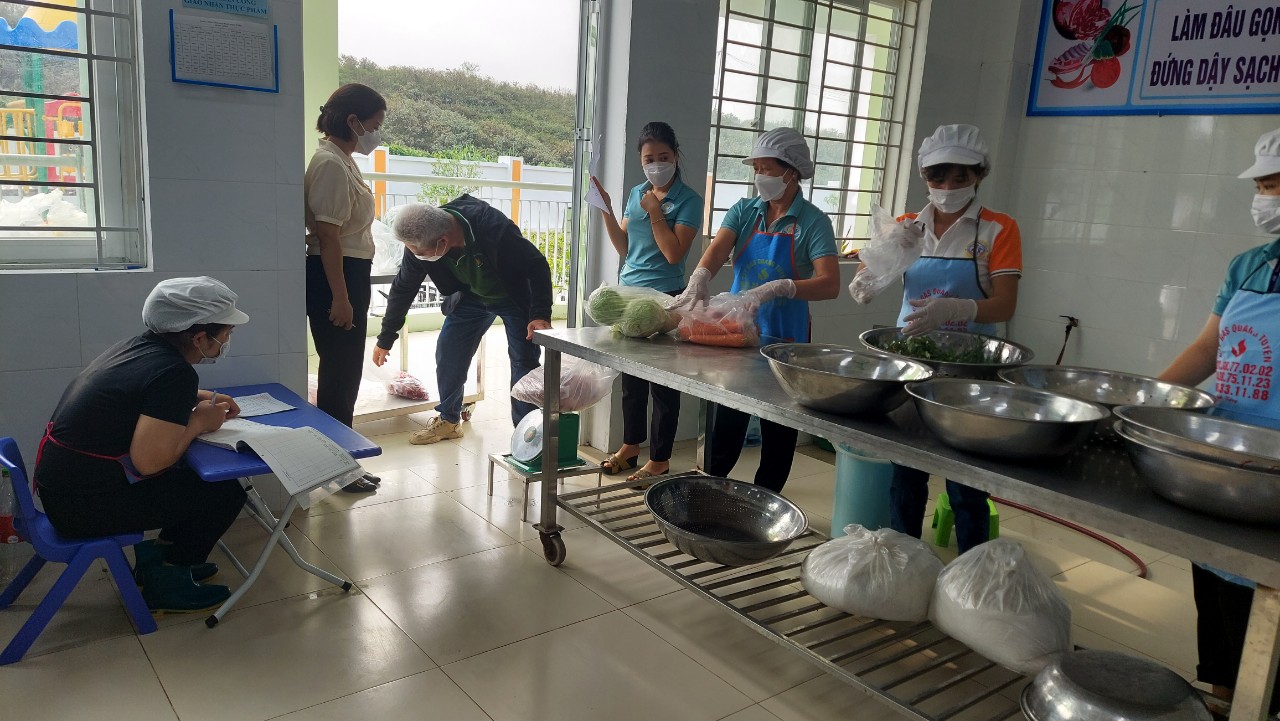 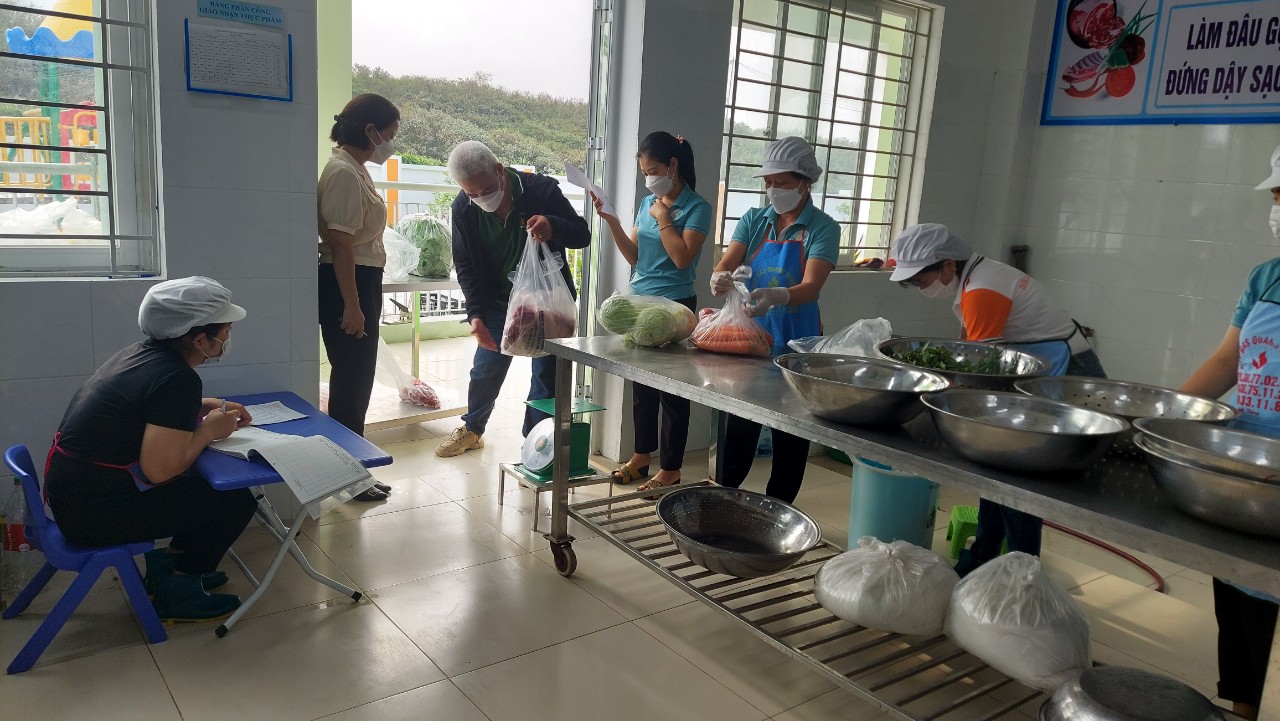 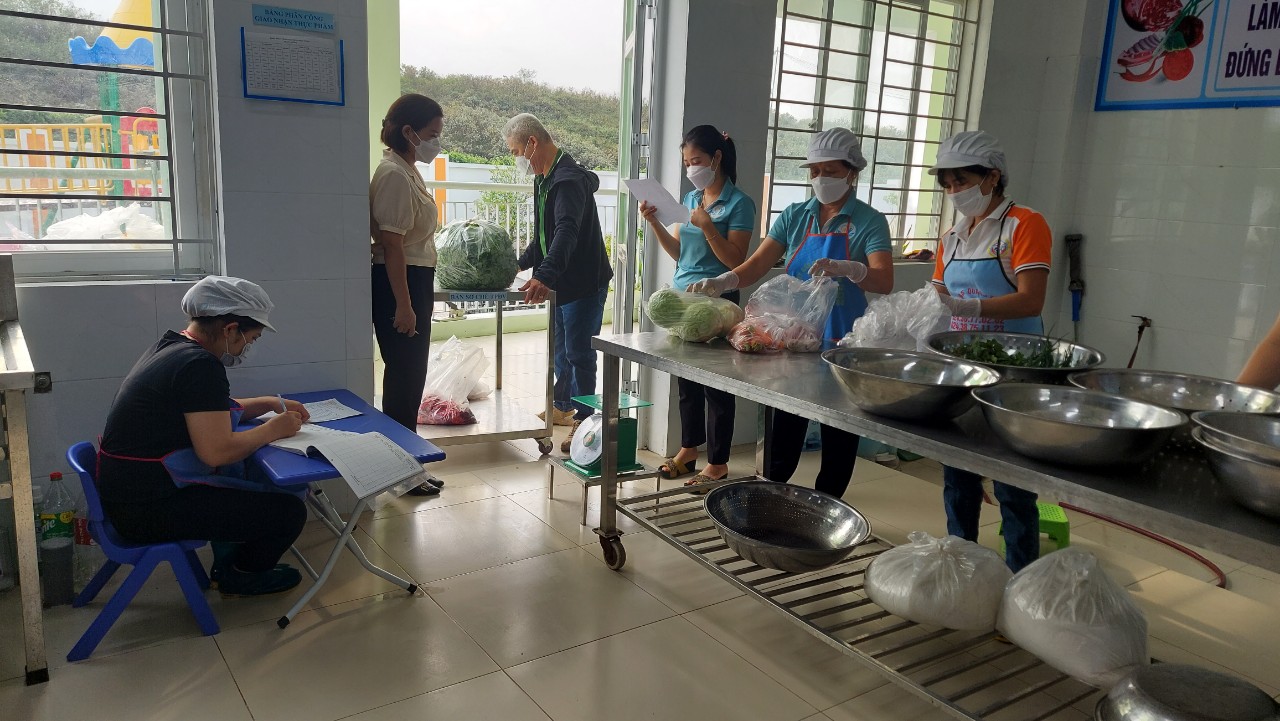 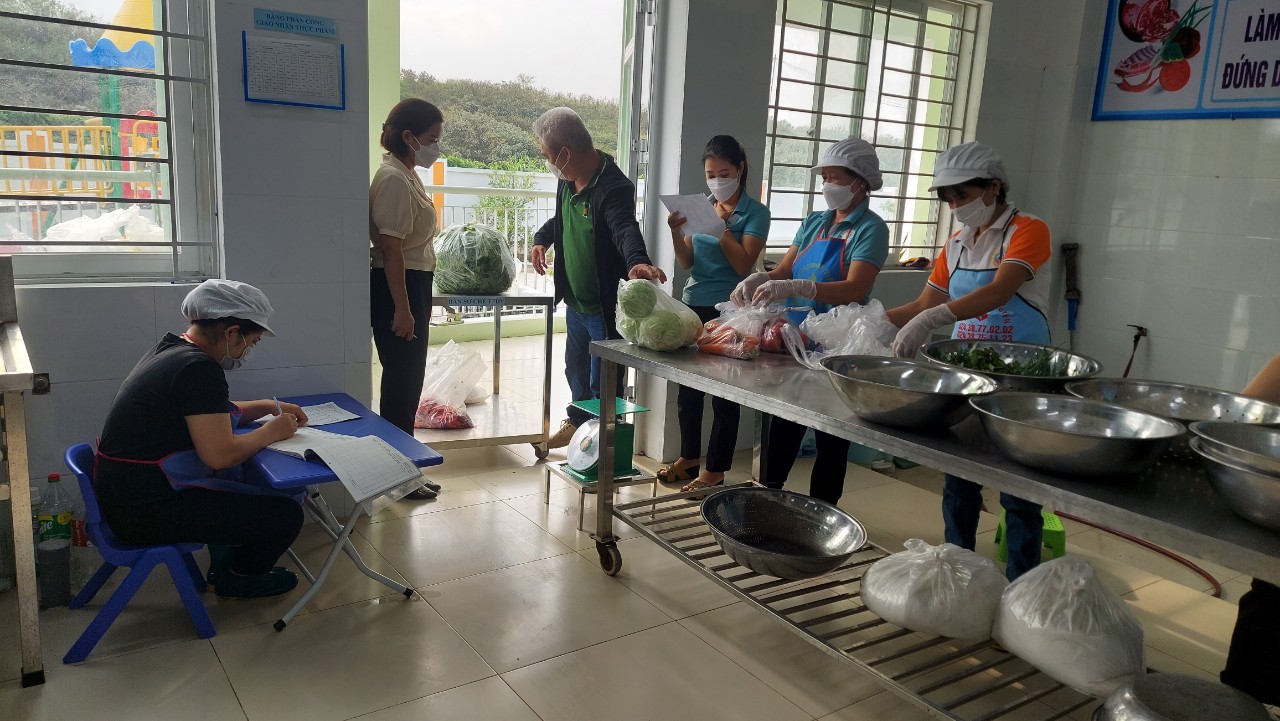 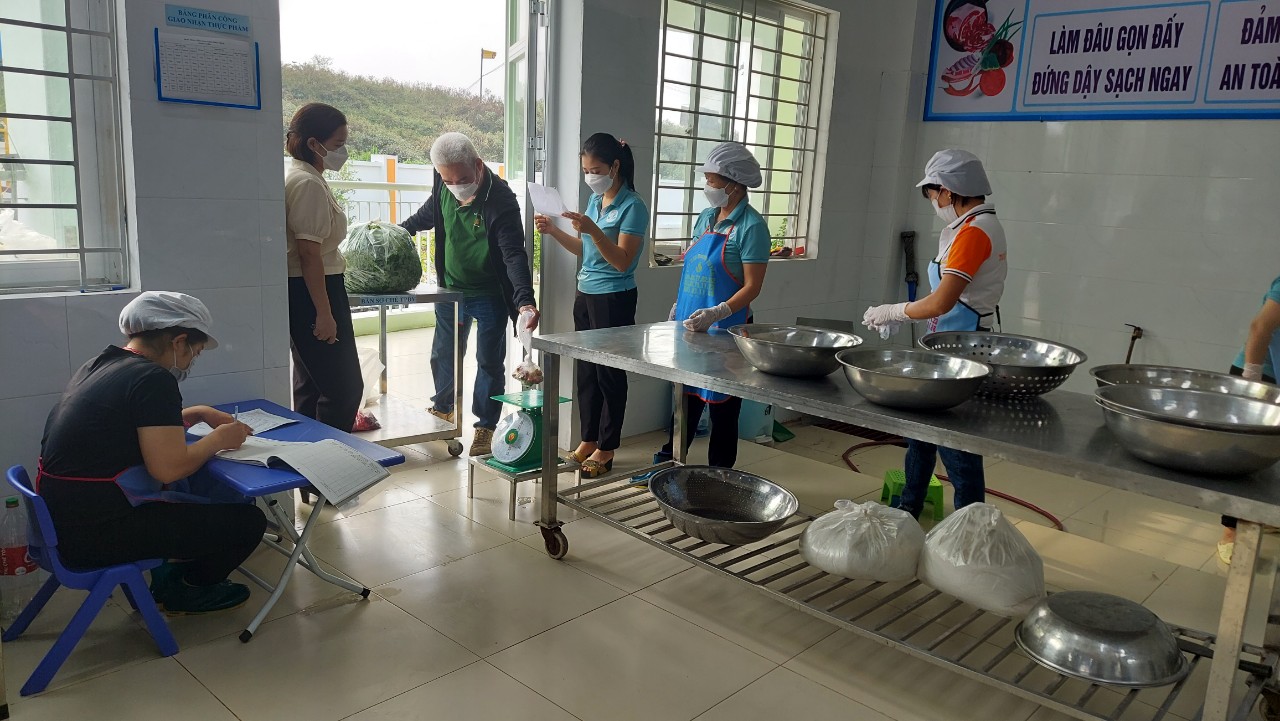 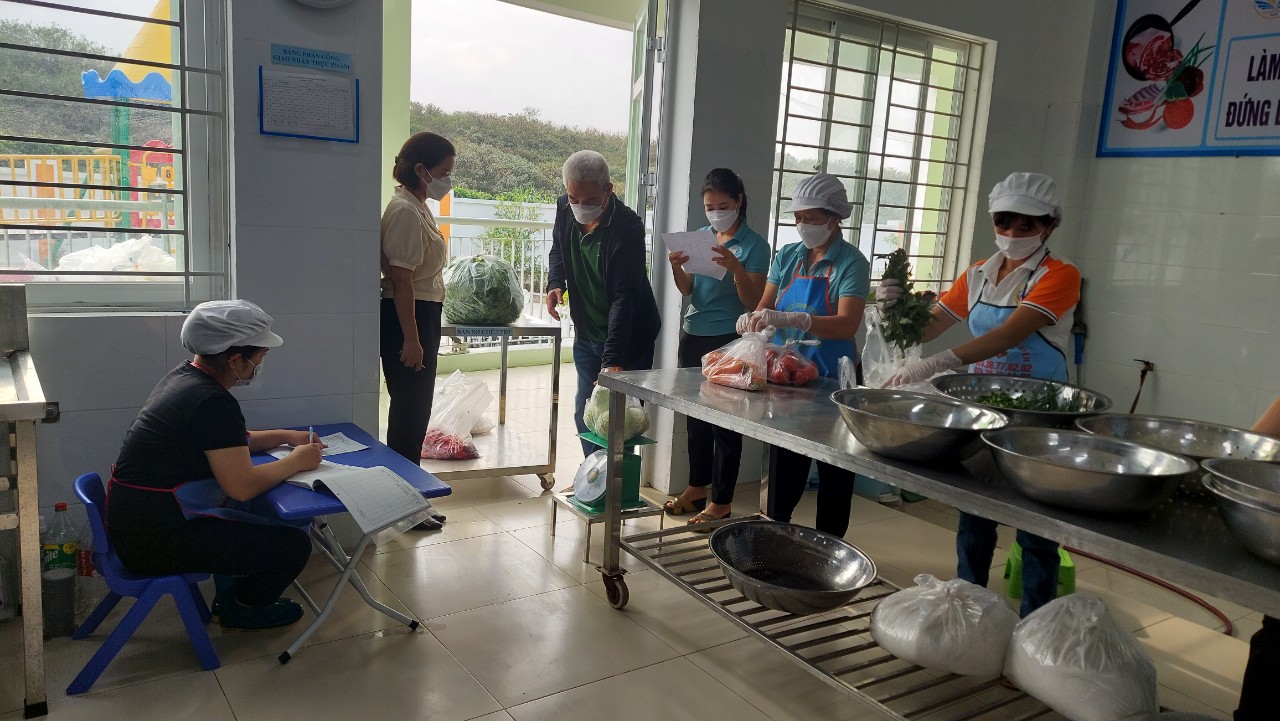 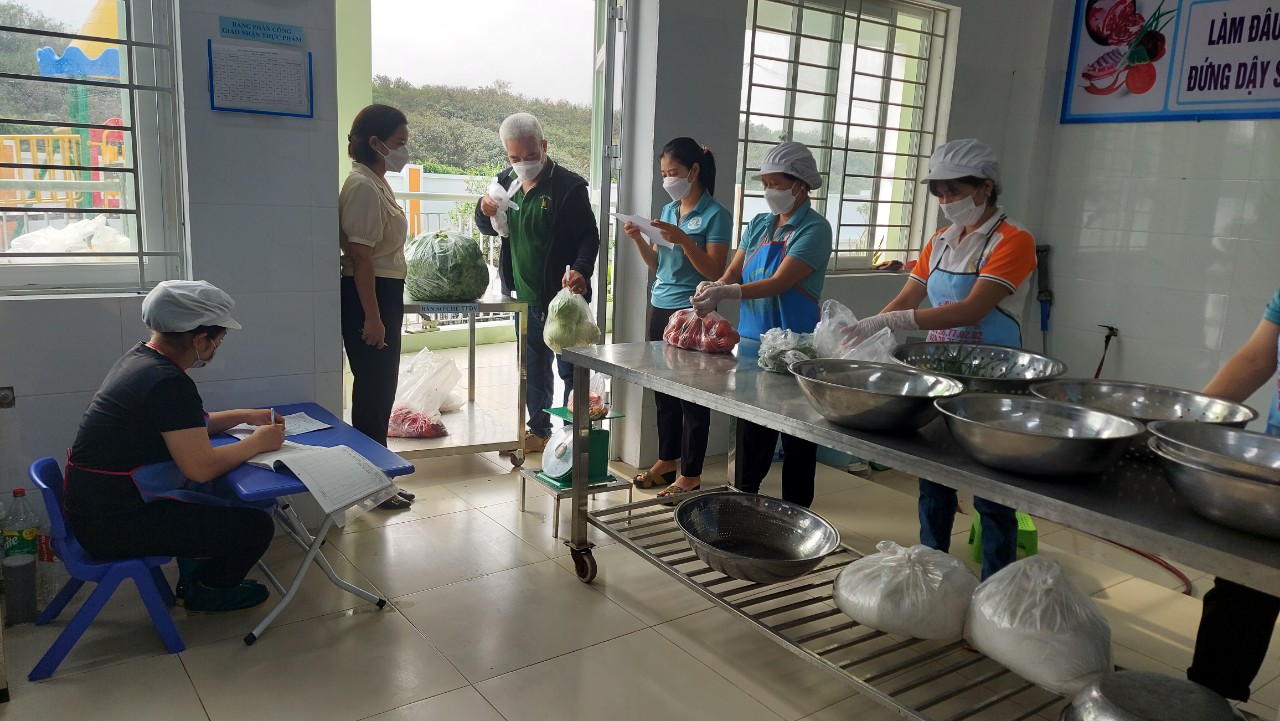 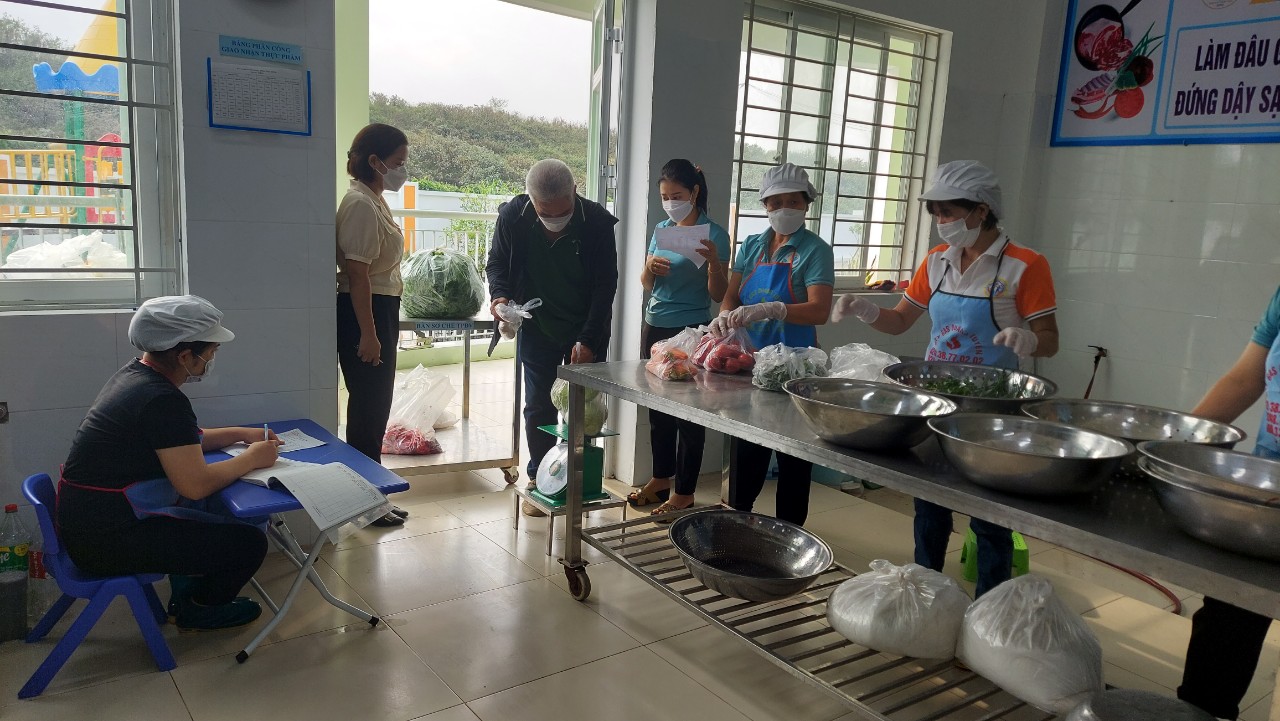 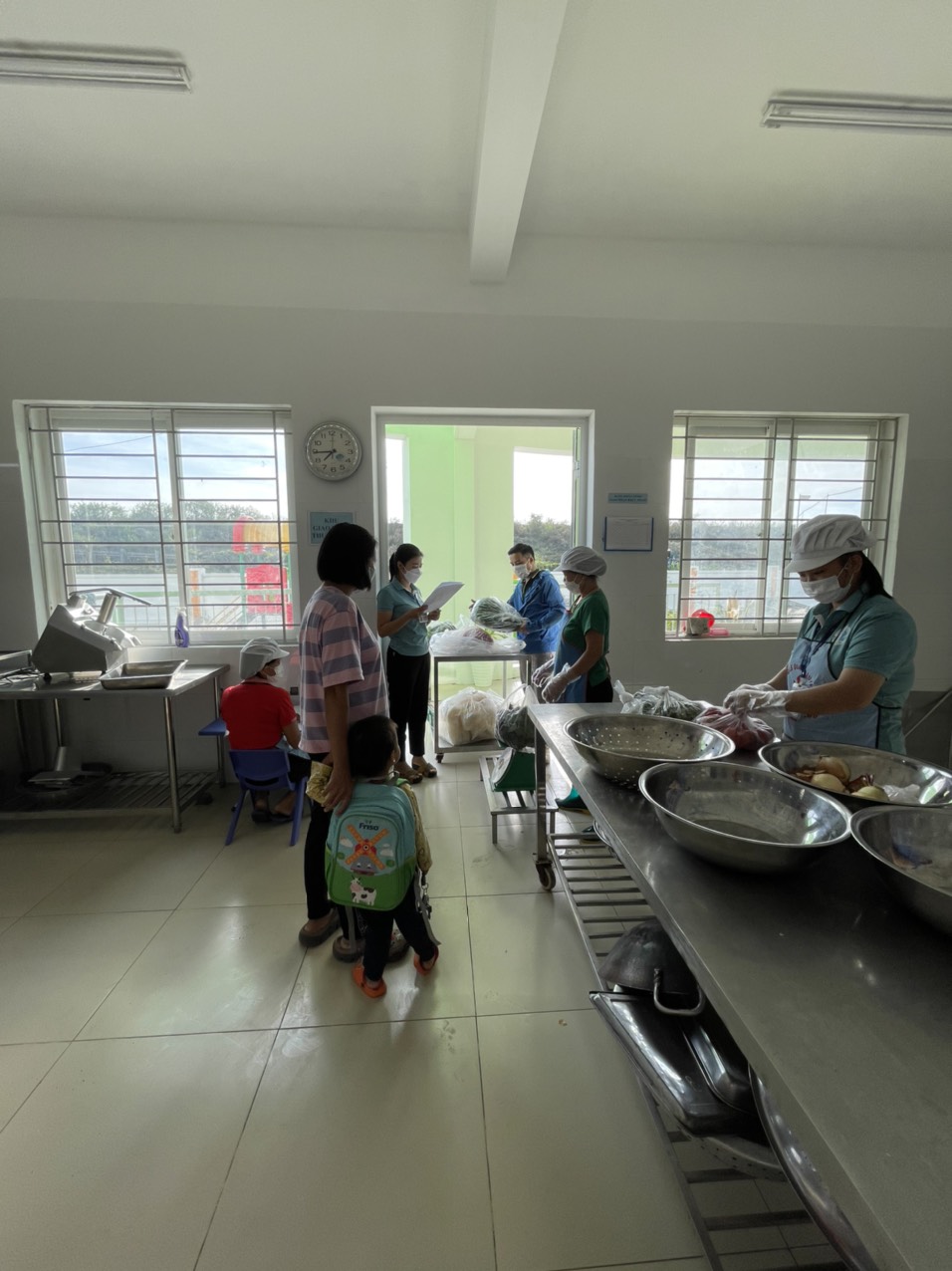 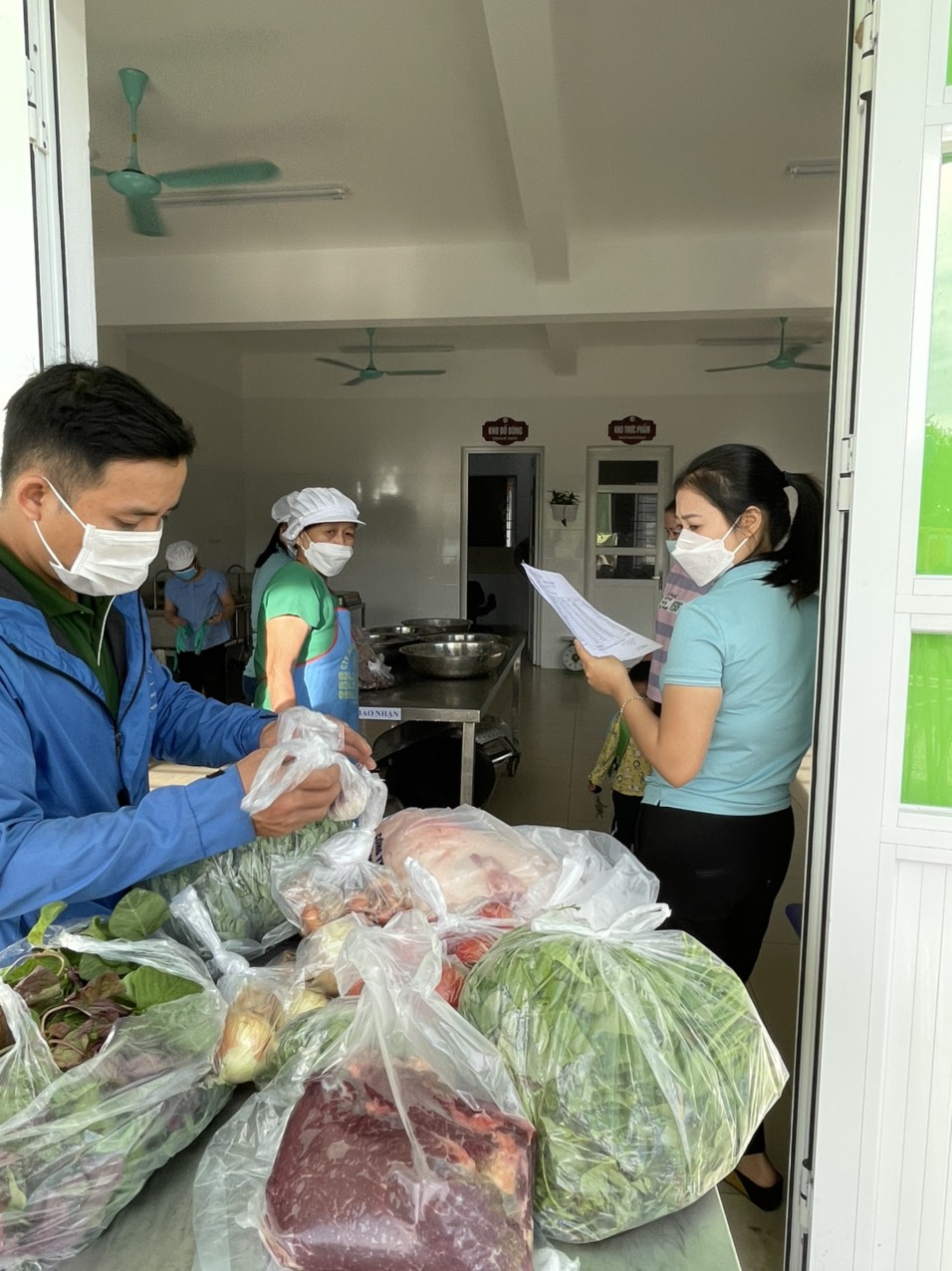 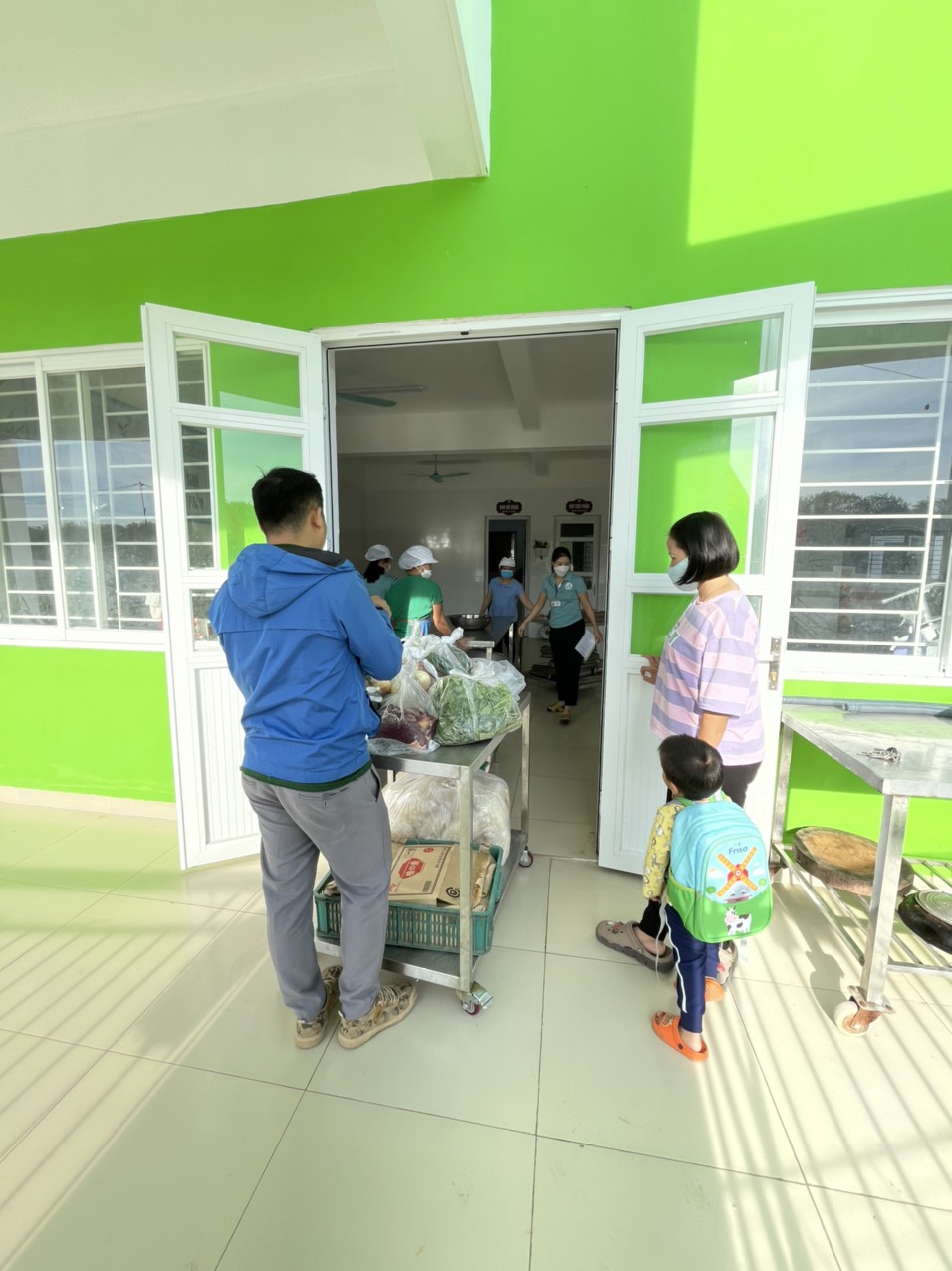 